Приложение 2ПРИМЕР ОФОРМЛЕНИЯ СТАТЬИУДК: вносится авторомНАЗВАНИЕ СТАТЬИ (ПОЛУЖИРНОЕ НАЧЕРТАНИЕ)© Иванов И.И.1*, Петров П.П.1,2 1Уфимский университет науки и технологий, г. Уфа, Россия2 ФГБОУ ВО «Башкирский государственный медицинский университет», Россия* ivanov@mail.ruРезюме, содержащая сведения об основных результатах исследования, его цели и предмете, основные выводы, объемом до 750 знаков, включая пробелы. Аннотация не должна повторять название, должна быть развернутой и точно отражать содержание: проблематика, методы исследования, результаты.Ключевые слова: первое; второе; третье; не более пяти. ARTICLE TITLE IN ENGLISH (IN BOLD)Ivanov I.I.1*, Petrov P.P.1,21Ufa University of Science and Technology, Ufa, Russia2 Bashkir State Medical University, Russia * ivanov@mail.ruAbstract in English.Keywords: the first; the second; up to five total. Актуальность Текст текст текст текст екст [1], текст тексттексттексттексттексттексттексттексттексттексттексттексттексттексттекст. Цель работы: Текст текст текст текст текст тексттексттекст тексттексттексттексттексттексттексттексттексттексттекМатериалы и методыТексттексттексттексттексттексттексттексттексттексттексттексттексттексттексттексттексттексттексттексттексттексттексттексттексттексттексттексттексттексттексттексттексттексттексттексттексттексттексттексттексттексттексттексттексттексттексттексттексттексттексттексттексттексттексттексттексттексттексттексттексттексттексттексттексттексттексттексттексттексттексттексттексттексттексттексттексттексттексттексттексттексттексттексттексттексттексттекст Результаты и обсуждениеТекст текст текст екст текст текст [2] текст тексттексттексттексттексттексттексттексттексттексттексттексттексттексттексттексттексттексттексттексттексттексттексттексттексттексттексттексттексттексттексттексттексттексттексттекст (рис. 1). 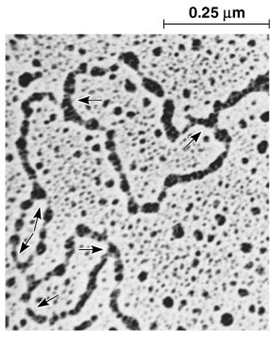 Рис. 1. Подпись к рисунку. Таблица 1. Заголовок таблицыТексттексттексттексттексттексттексттексттексттексттексттексттексттексттексттексттексттексттексттексттексттексттексттексттексттексттексттексттексттексттексттексттексттексттексттексттексттексттексттексттексттексттексттексттексттексттексттексттексттексттексттексттексттексттексттексттексттексттексттексттексттексттексттексттексттексттексттексттексттексттексттексттексттИнформация о финансировании работы (при необходимости). Этические положения (при необходимости). Авторы заявляют об отсутствии конфликта интересов. Список литературы1. Голицын С. П. Принципы фармакотерапии желудочковых нарушений ритма сердца // Клиническая фармакология и терапия. 1997. Т. 6. №3. С. 14–16.2. Tertytchny A. A. Genre Formatting in Periodic Printed Media of Russia // Liberal Arts in Russia. 2013. Vol. 2. No. 2. Pp. 117–128. ©Иванов И.И., Петров П.П., 2024Просим, по возможности, не использовать автоматическую нумерацию MSWord!